平成　　　年　　　月　　　日紹介患者用　外来予約ＦＡＸ申込書FAX番号0185-54-8894能代厚生医療センター科先生紹介医療機関の所在地名称紹介医師名先生電話番号FAXフリガナ男・女生年月日明・大・昭・平　　　年　　　月　　　日生　　　（　　　　　　）歳　　　年　　　月　　　日生　　　（　　　　　　）歳　　　年　　　月　　　日生　　　（　　　　　　）歳受診者名様男・女生年月日明・大・昭・平　　　年　　　月　　　日生　　　（　　　　　　）歳　　　年　　　月　　　日生　　　（　　　　　　）歳　　　年　　　月　　　日生　　　（　　　　　　）歳住所電話番号職業受診希望日　　　平成　　　年　　　月　　　日（　　　）　　　　　　　紹介目的※診療情報提供書を作成済みでしたら同送お願い致します、その際この欄は記載不要です。※待ち時間短縮の為事前にｶﾙﾃを準備しますので保険情報等の提供をお願いします。（保険証等のコピーでも結構です）。※待ち時間短縮の為事前にｶﾙﾃを準備しますので保険情報等の提供をお願いします。（保険証等のコピーでも結構です）。※待ち時間短縮の為事前にｶﾙﾃを準備しますので保険情報等の提供をお願いします。（保険証等のコピーでも結構です）。※待ち時間短縮の為事前にｶﾙﾃを準備しますので保険情報等の提供をお願いします。（保険証等のコピーでも結構です）。※待ち時間短縮の為事前にｶﾙﾃを準備しますので保険情報等の提供をお願いします。（保険証等のコピーでも結構です）。保険者番号被保険者名本人・家族（　　 　　　　）記号・番号自己負担３割・１割資格取得有効期限公費負担者番号公費受給者番号　　　秋田厚生連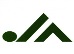 能代厚生医療センター　　　秋田厚生連能代厚生医療センター地域医療連携室（直通）TEL　０１８５－５４－８８９３　FAX　０１８５－５４－８８９４　（FAX専用）地域医療連携室（直通）TEL　０１８５－５４－８８９３　FAX　０１８５－５４－８８９４　（FAX専用）地域医療連携室（直通）TEL　０１８５－５４－８８９３　FAX　０１８５－５４－８８９４　（FAX専用）地域医療連携室（直通）TEL　０１８５－５４－８８９３　FAX　０１８５－５４－８８９４　（FAX専用）〒016-0014　能代市落合字上前田地内〒016-0014　能代市落合字上前田地内地域医療連携室（直通）TEL　０１８５－５４－８８９３　FAX　０１８５－５４－８８９４　（FAX専用）地域医療連携室（直通）TEL　０１８５－５４－８８９３　FAX　０１８５－５４－８８９４　（FAX専用）地域医療連携室（直通）TEL　０１８５－５４－８８９３　FAX　０１８５－５４－８８９４　（FAX専用）地域医療連携室（直通）TEL　０１８５－５４－８８９３　FAX　０１８５－５４－８８９４　（FAX専用）